ZÁPADOČESKÁ UNIVERZITA V PLZNIFAKULTA STROJNÍStudijní program:		Studijní specializace:	DIPLOMOVÁ PRÁCENávrh přívěsu za zemědělský traktorAutor: 		Jméno PŘÍJMENÍVedoucí práce: 	Doc. Ing. Jméno PŘÍJMENÍ, CSc.Akademický rok  2020/2021Zadání DPDo DP je vkládáno zadání vygenerované z IS/STAG bez podpisu děkana a vedoucího katedry. Verze zadání s podpisem děkana a vedoucího katedry se zakládá na SO FST do spisu studenta. Prohlášení o autorstvíPředkládám tímto k posouzení a obhajobě diplomovou práci zpracovanou na závěr studia na Fakultě strojní Západočeské univerzity v Plzni.Prohlašuji, že jsem tuto diplomovou práci vypracoval samostatně, s použitím odborné literatury a pramenů uvedených v seznamu, který je součástí této diplomové práce.V Plzni dne: …………………….			                            …………………….							 	     		podpis autoraDo diplomové práce se vkládá bez podpisu studenta. Prohlášení o autorství s podpisem studenta se zakládá na SO FST do spisu studenta.ANOTAČNÍ LIST DIPLOMOVÉ  PRÁCEPOČET STRAN  (A4 a ekvivalentů A4)SUMMARY OF DIPLOMA SHEETNUMBER OF PAGES (A4 and eq. A4)ObsahZadání DP	2Přehled použitých zkratek a symbolů	7Seznam obrázků	8Seznam tabulek	81	Nadpis 1 - kapitola	91.1	Nadpis 2 – podkapitola	91.1.1	Nadpis 3 - oddíl	102	Závěr	11Použitá literatura	12PŘÍLOHA č. 1	iPřehled použitých zkratek a symbolůAS FST 		Akademický senát FSTBOZP a PO 		Bezpečnost a ochrana zdraví při práci a Požární ochranaCIV 			Centrum informatizace a výpočetní technikyČSN 			Česká technická normaEN 			Evropská normaEU 			Evropská unieFST 			Fakulta strojníHW 			HardwareIS/STAG 		Informační systém STAGKKE			Katedra energetických strojů a zařízeníKKS			Katedra konstruování strojůZČU			Západočeská univerzita v Plzni		Seznam obrázkůObr. 1: Plánek areálu [1]	9Seznam tabulekTab. 1: Tabulka s výslednými hodnotami plochy třísky	9Nadpis 1 - kapitola Hlavní kapitoly, úroveň Nadpis 1, jsou uvedeny na novém listu. Písmo: Times New Roman, tučné. Velikost 16, bez podtržení. Zarovnání vlevo, odsazení 0. Mezera před 16pt, za 6ptZávěrečné práce je zvykem psát neosobně, v trpném rodě (např. „bylo zjištěno“, „materiál je nutno umístit“ apod.). Text v práci je formátován stylem „Normální“. Písmo: Times New Roman, velikost 12, bez podtržení. Zarovnání do bloku, odsazení 0. Mezera před 6pt, za 0pt. Řádkování jednoduché.Při psaní zkratek a titulů je třeba dbát pokyny uvedených v Pravidlech českého pravopisu. Předem je nutné připomenout, že zkracování slov v textu, až na dále popsané výjimky, je nevhodné. K povoleným zkratkám patří zkratky ustálených slovních spojení. Tyto zkratky se píší dohromady a píše se za nimi tečka (atd., apod., aj., tj., např., popř., tzv.). U zkratek sousloví se dodržuje zkracování jednotlivých slov odděleně, např.: s. p., s. r. o., a. s.Nadpis 2 – podkapitolaPodkapitola, úroveň Nadpis 2. Písmo: Times New Roman, tučné. Velikost 14, bez podtržení. Zarovnání vlevo, odsazení 0. Mezera před 14pt, za 6ptČíslování stránek se umisťuje uprostřed spodní části stránky (zápatí). První stránky práce (titulní list, zadání) se nečíslují.Každý obrázek a tabulka musí mít titulek. Titulek se umisťuje centrovaně pod obrázek (Obr.1). U tabulky se titulek umisťuje nad tabulku, zarovnaný doleva (Tab.1). Na každý obrázek i tabulku by se mělo v textu odkazovat. Stejně tak je třeba odkazovat v textu na přílohy.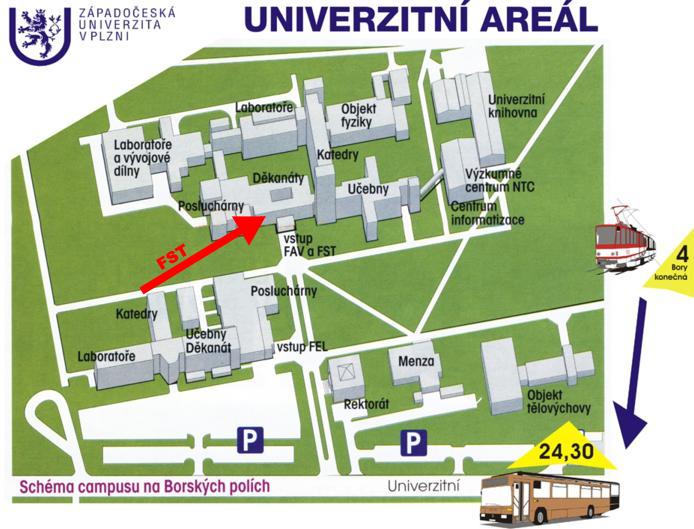 Obr. 1: Plánek areálu [1]Tab. 1: Tabulka s výslednými hodnotami plochy třískyNadpis 3 - oddílPodkapitola, úroveň Nadpis 3. Písmo: Times New Roman, tučné. Velikost 12, bez podtržení. Zarovnání vlevo, odsazení 0. Mezera před 12pt, za 6ptZávěrText text text text textSeznam použitých zdrojůBibliografické odkazy a citace vychází z normy ČSN ISO 690 (01 0197). Podrobný návod, jak citovat literaturu a prameny, s příklady je uveden na stránkách knihovny ZČU https://sites.google.com/site/novaiso690/.Např.:[1] DOLEČEK, Jaroslav. Moderní učebnice elektroniky. 6. díl, Kmitočtové filtry, generátory signálu a převodníky dat. Praha: BEN, 2009. ISBN 978‑80‑7300‑240‑4. [2] PETRÁŇ, Josef. Dějiny hmotné kultury. II/2, Kultura každodenního života od 16. do 18. století. Praha: Karolinum, 1997. ISBN 80‑7184‑084‑X..[3] HEŘMAN, Miroslav a kolektiv. Základy radiologie. V Olomouci: Univerzita Palackého, 2014. ISBN 978-80-244-2901-4.[4] KOTLER, Philip a ARMSTRONG, Gary. Principles of Marketing. 9th ed. New Jersey: Prentice‑Hall, 2001. ISBN 0‑13‑029368‑7.[5] MÜLLER, Richard a ŠEBEK, Josef, ed. Texty v oběhu: antologie z kulturně materialistického myšlení o literatuře. Praha: Academia, 2014. Literární řada. ISBN 978-80-200-2447-3.[6] STANĚK, Jiří. Základy stavby výrobních strojů –  tvářecí stroje. Plzeň: ZČU, 2004. ISBN 80-7082-738-6PŘÍLOHA č. 1CAD modely navrženého přívěsu za zemědělský traktorAUTORPříjmeníJanovecPříjmeníJanovecJménoFrantišekJménoFrantišekSTUDIJNÍ PROGRAMN0715A270017  Konstruování strojů a technických zařízeníN0715A270017  Konstruování strojů a technických zařízeníN0715A270017  Konstruování strojů a technických zařízeníN0715A270017  Konstruování strojů a technických zařízeníVEDOUCÍ PRÁCEPříjmení (včetně titulů)Doc. Ing. Novák, CSc.Příjmení (včetně titulů)Doc. Ing. Novák, CSc.JménoJiříJménoJiříPRACOVIŠTĚZČU - FST - KKSZČU - FST - KKSZČU - FST - KKSZČU - FST - KKSDRUH PRÁCEDIPLOMOVÁBAKALÁŘSKÁBAKALÁŘSKÁNehodící se škrtněteNÁZEV PRÁCE  Design karoserie autobusu  Design karoserie autobusu  Design karoserie autobusu  Design karoserie autobusuFAKULTAstrojníKATEDRAKKSROK ODEVZD.2020CELKEM72TEXTOVÁ ČÁST55GRAFICKÁ ČÁST17STRUČNÝ POPIS(MAX 10 ŘÁDEK)ZAMĚŘENÍ, TÉMA, CÍLPOZNATKY A PŘÍNOSYDiplomová práce obsahuje designérský návrh karosérie středního dvounápravového autobusu ve třech variantách, řešení obtékání karosérie pomocí počítačové simulace a výpočet vybraných jízdních charakteristik autobusu. Aerodynamické charakteristiky a součinitel odporu vzduchu byly získány pomocí software Fluent.KLÍČOVÁ SLOVAZPRAVIDLAJEDNOSLOVNÉ POJMY,KTERÉ VYSTIHUJÍPODSTATU PRÁCEužitkové automobily, karosérie, aerodynamika, odpor vzduchu, obtékání, počítačová simulaceAUTHORSurname JanovecSurname JanovecNameFrantišekNameFrantišekSTUDY PROGRAMMEN0715A270017  Design engineering of machines and technical devicesN0715A270017  Design engineering of machines and technical devicesN0715A270017  Design engineering of machines and technical devicesN0715A270017  Design engineering of machines and technical devicesSUPERVISORSurname (Inclusive of Degrees)Doc. Ing. Novák,CSc.Surname (Inclusive of Degrees)Doc. Ing. Novák,CSc.NameJiříNameJiříINSTITUTIONZČU - FST - KKSZČU - FST - KKSZČU - FST - KKSZČU - FST - KKSTYPE OF WORKDIPLOMABACHELORBACHELORDelete when not applicableTITLE OF THE WORKBus-body Design Bus-body Design Bus-body Design Bus-body Design FACULTYMechanical EngineeringDEPARTMENTMachine DesignSUBMITTED IN2020TOTALLY72TEXT PART 55GRAPHICAL PART 17BRIEF DESCRIPTIONTOPIC, GOAL, RESULTS AND CONTRIBUTIONSThis thesis dissert on design of bodywork of a two-axles middle-class bus in three variants, computer simulation of circumfluence around the bus-body and calculating of chosen drive-parameters. Aerodynamic characteristics and the coefficient of air resistance were obtained by software Fluent.KEY WORDSutility cars, bus bodies, aerodynamics,air resistance, circumfluence, computer simulationPlocha třískyPlocha třískyPlocha třískyPosuv1mm/otHloubka řezu1mmPoloměr0,4mmÚhel6°Plocha0,12mm2